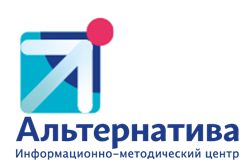 МУНИЦИПАЛЬНОЕ АВТОНОМНОЕ УЧРЕЖДЕНИЕ  «ИНФОРМАЦИОННО-МЕТОДИЧЕСКИЙ ЦЕНТР «АЛЬТЕРНАТИВА» МАУ ИМЦ «АЛЬТЕРНАТИВА»426065, Удмуртская Республика, г. Ижевск, ул. Петрова, 30 А, тел\факс 57-31-49ИНН 1840071094        Уважаемые руководители  образовательных организаций! Сообщаем вам о том,  что 01-05  марта  2021 года   состоятся заседания районных и городских   предметных  объединений учителей   в рамках зимней сессии «Формирование функциональной грамотности обучающихся при подготовке к исследованию PISA» Общий график заседаний размещен по ссылке: https://alt.izh.one/content/pou.htmlИсполнительМифтахова Н.Н.,  тел.57-31-56РайонКатегория участниковТема, повестка дняВремя /дата проведенияФорматРуководительОктябрьскийУчителя математики Октябрьского районаФормирование функциональной грамотностиобучающихся при подготовке к исследованию PISA 02.03.202115:00 Заочная (Zoom). Идентификатор: 976 535 3351Код:1313Наговицына О.В., учитель математики МБОУ «ИЕГЛ «Школа-30»ОктябрьскийУчителя- биологи Октябрьского районаОнлайн конференция учителей-биологовЦель мероприятия1.Рассмотрение возможности подготовки обучающихся к исследованию PISA в рамках выполнения тренировочных заданий ЕГЭ, ОГЭ и ВПР по биологииЗадачи:1.Сопоставить задания ОГЭ, ЕГЭ и ВПР с заданиями по исследованию PISA2.Познакомить учителей с изменениями ЕГЭ по биологии 20213.Изучить возможности УМК, используемые учителями, для формирования функциональной грамотности.03.03.202115.00Заочная, на платформе Zoom. Подключиться к конференции Zoomhttps://us04web.zoom.us/j/3876003784?pwd=ZERjUjRvTkFjNWJ2azhCWXBKTlcydz09Идентификатор конференции: 387 600 3784Код доступа: 12345Тихонова Н.А.,зам. директора,по НМР, учитель биологии МБОУ СОШ № 88ОктябрьскийУчителя физики Октябрьского районаФормированиефункциональной грамотности обучающихся при подготовке к исследованию PISA.03.03.202116.00МБОУ «СОШ № 40».Стяжкина И.В., учитель физики МБОУ СОШ №40Устиновский Учителя химии Устиновского района1)  Итоги заседаний предметных объединений учителей муниципальных общеобразовательных организаций г. Ижевск в рамках осенней сессии;2)Формирование функциональной грамотности обучающихся при подготовке к исследованию PISA; 3)Модель образования 2030;4) Метапредметное обучение;5)Soft skills и образование длиною в жизнь;6)Формирование функциональной грамотности обучающихся на уроках химии (Липина Надежда Владимировна – учитель химии МБОУ СОШ № 71)7) Дистанционное обучение: выигрышные стратегии (обмен опытом) 04.03. 2021-16.00ОчнаяМБОУ СОШ № 77Русских Л.В, учитель химии  МБОУ СОШ №77УстиновскийРуководители ШМО , учителя математики Устиновского района1.Формирование функциональной грамотности обучающихся при подготовке к исследованию PISA Выступающая Родионова Л.Н., МБОУ «СОШ №32»)2. Обмен опытом педагогов по теме: «Формирование функциональной грамотности обучающихся через урочную и внеурочную деятельность» Выступающие Власова О.Е, Фардиева Н.А., Исаева Т.Н. учителя математики МБОУ «СОШ №32».3. Обмен опытом педагогов по теме: «Тест – одна из форм оценивания при дистанционном обучении» ВыступающаяПолиенко Е.О.. учитель информатики МБОУ «СОШ №32». 03.03.202115.00ОчноКабинет 204, МБОУ «СОШ №32» Родионова Л.Н., зам.директора по  УВР, учитель математики МБОУ МОШ №32УстиновскийУчителя истории, обществознания , Заместители директоров по УВР и НМР Устиновского района«Формирование функциональной грамотности обучающихся при подготовке к исследованию PISA»«Изменения в заданиях ЕГЭ по истории и обществознанию»(Т.А.Тимофеева).03.03.202116.00Подключиться к конференции Zoom https://us04web.zoom.us/j/71905900549?pwd=K2ZiMmhpTlNLQ3REQmJzOEVVOHpmdz09 Идентификатор конференции: 719 0590 0549 Код доступа: gch32TТ.А.Юминова,учитель истории  и обществознания МБОУ СОШ №78ЛенинскийУчителя ОБЖ Ленинского районаТема: Формирование функциональной грамотности обучающихся при подготовке к исследованию PISAПовестка дня:1.Ознакомление с материалами совещания руководителей РМО 2.Функциональная грамотность. Исследование PISA3.Формирование функциональной грамотности обучающихся на уроках биологии.4.Использование методов дистанционного обучения на уроках ОБЖ04.03.202115.00Очное заседаниеМБОУ СОШ № 89Борщев Р.А., преподаватель-организатор ОБЖ МБОУ СОШ № 89Городские предметные объединенияУчителя истории, обществознания, экономики и финансовой грамотности1.Формирование функциональной грамотности обучающихся. Финансовая грамотность как часть функциональной грамотности2.Обмен опытом участников семинара3.О проведении VIII республиканского Турнира по экономической безопасности и финансовой грамотности4.Лайфхаки для молодых педагогов по преподаванию финансовой грамотностиВыступающие: Представители ФГБОУ ВО «УдГУ» и  АУ ДО УР «Центр финансового просвещения» 15.0003.03.2021 МАУ ИМЦ «Альтернатива»Мельникова М.С., старший преподаватель ФГБОУ ВО «Удмуртский госуниверситет», преподаватель АУ ДО УР «Центр финансового просвещения»Городские предметные объединенияУчителя ИЗОТема: Формирование функциональной грамотности обучающихся при подготовке к исследованию PISA. Повестка дня:1.Функциональная грамотность. Исследование PISA.2.Формирование функциональной грамотности обучающихся на уроках изобразительного искусства.3.Управление вниманием учащихся на уроке ИЗО (маленькие секреты для молодых учителей).04.03.202115.00Заочная, на платформе Zoom. Подключиться к конференции Zoomhttps://us04web.zoom.us/j/74205367545?pwd=dUxMYmd2a0R4VEpheWN2ZU9xZ1VkQT09Идентификатор конференции: 742 0536 7545Код доступа: sG66mhГалиева Э.Ш. учитель изобразительного искусства школы Гармония.Городские предметные объединенияБиблиотекари, педагоги-библиотекари, заведующие ИБЦ и заведующие школьными библиотеками1.Тема: Функциональная грамотность   в работе школьного библиотекаря, PISA и школьные библиотеки(пакет документов)2.Работа с учебниками (подготовка заявки по учебникам к 2021-2022  учебному году).План мероприятий, дорожная карта03.03.202115.00Заочная, на платформе Zoom. Ссылка будет выложена в чате шк .библиотекарейТретьякова Н.А.МБОУ СОШ № 71, заведующий ИБЦГородские предметные объединенияУчителя татарского языка и литературыРазвитие функциональной грамотности  обучающихся  основной школы»Повестка дня.1.Функциональная грамотность как цель, ценность и результат основного общего образования. Выступление Садыковой Р.Ф.2.Читательская грамотность. Выступление  Габдрахмановой Р.И.  Гимназия .№6 ( из опыта работы)3.Дорожная карта  по формированию и развитию функциональной грамотности обучающихся04.03.202115.00МБОУ СОШ №12Садыкова Р.Ф, зам. дир. по НМР, учитель  русского языка и литературы «Гимназия №6 им.Габдуллы Тукая»Директор МАУ ИМЦ  «Альтернатива»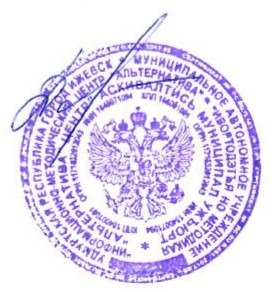 С.М. Давыдова